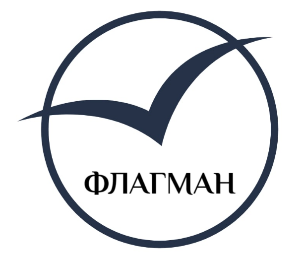 Муниципальное бюджетное общеобразовательное учреждение Образовательный центр «ФЛАГМАН» с углубленным изучением отдельных предметов(МБОУ ОЦ «ФЛАГМАН»)Тематический контроль «Эффективность воспитательно - образовательной работы по развитию фонематического восприятия и навыков звукового анализа»Одинцово 2023 г.Тема: «Сказочный театр»Задачи:Образовательные: Расширять представление детей о театре и театрализованной деятельности. Закреплять умение вспоминать название любимых сказок, отгадывать загадки. Упражнять в передаче эмоций мимикой, жестами, без произнесения слов, а так же в умении различать эмоциональное состояние героев и передавать его интонацией голоса.Развивающие: Развивать артикуляционный аппарат, формировать правильное речевое дыхание и длительный ротовой вдох.Совершенствовать творческие навыки, умение взаимодействовать с другими персонажами, умение инсценировать стихи, сценки.Обогатить словарь детей театральными терминами: артист, эмоции, мимика, пантомима.Воспитательные: Воспитывать артистизм, эстетические чувства, умение перевоплощаться, воображение, фантазию.Оборудование: декорации леса, маски медведя, лисы, дятла, изображения гномов с различной мимикой на лицах, Сундук, билетики с заданиями, берлога.Ход занятияПриветствие гостей.Собрались все дети в круг,Ты мой друг и я твой другДружно за руки возьмемсяИ друг другу улыбнемся.Воспитатель: И взрослые и дети очень любят сказки. Например, моя любимая сказка Красная Шапочка, а у вас?(Ответы детей)Воспитатель: В мире много сказок грустных и смешных, и прожить на свете нам нельзя без них.А где можно встретить сказку? (в кино, в книге, в мультфильмах, в театре).А кто показывает сказки в театре? (артисты).А вы хотели бы стать артистами и сами показывать сказки?(Ответы детей)Воспитатель: Ребята, давайте мы театр попросим прийти к нам в гости. Я знаю волшебные слова. Давайте тихо скажем:Театр, в гости приходи!Теперь нужно сказать немножко громче. А теперь - громко.(появляется сказочный сундук из него выглядывают билетики с заданиями)Воспитатель: Чтобы сундук открылся, а мы стали артистами нужно выполнить театральные задания от разных театров. Возьмём первый билетик. Здесь задание от «Театра язычка»Чтобы стать хорошим артистом, уметь чётко и красиво говорить надо потренировать язычок.Артикуляционная гимнастика.Воспитатель: Сделайте глубокий вдох и скажите на выдохе: «Чоки, чоки, чоки, чок, поработай язычок». (Повторяют все дети, затем 2-3 индивидуальных повторов).А теперь язычок может поработать:Упражнения для языка«Качели» - кончиком языка касаться то верхней, то нижней губы.«Часики»- кончиком языка касаться то правого, то левого уголка губ.«Мама шинкует капусту» - покусать кончик языка.«Ставим укольчики» - кончиком языка прикасаться поочерёдно в каждую щёку.«Почистим зубки» - водить языком по верхним и нижним зубам.Воспитатель: Молодцы, хорошо справились с заданием от «Театра язычка».Возьмём следующее задание. Оно от «Театра пантомимы». Вы знаете, что такое пантомима? Это когда показывают чувства героев без слов: выражением лица, жестами, движение тела. Это упражнение на молчание.«Театра пантомимы».Нужно показать:Как злится ведьма, узнав, что Белоснежку спасли гномы.Задание для мальчиков.Как радуется Буратино, когда находит золотой ключик.Как сердится волк на зайца.А все вместе ребята покажем.Как грустит зайчик, когда лиса его выгнала из домика.Молодцы справились со вторым заданием. Возьмём следующее задание. Оно от «Театра Эмоций».Эмоции - это когда мы смотрим на лицо человека и понимаем какое у него настроение. Для вас это задание должно быть лёгким. Сейчас только нужно вспомнить наших знакомых гномов. Какую эмоцию вы видите на лице каждого гнома?(Изображения гномов: грустного, весёлого, злого, удивлённого, испуганного.)ФизкультминуткаА сейчас, ребята, немножко с вами разомнемся.Ножки, ножки, где вы были?За грибами в лес ходили.(ходьба на месте)Что вы, ручки, работали?Мы грибочки собирали.(присели, собирают грибы)А вы, глазки, помогали?Мы искали да смотрели,Все пенёчки оглядели.(смотрят из-под руки, поворот влево, вправо)Воспитатель: Вы справились и с этим заданием и сундук открылся. Но, оказывается, задания на этом не закончились. Нам нужно выполнить ещё одно задание. Мы должны, отгадав загадки, узнать, какие костюмы спрятаны в сундуке, а по костюмам догадаться название сказки, которую мы, как настоящие артисты, сможем сыграть.«Театра загадок»Косолапый и большой спит в берлоге он зимой. Любит шишки, любит мёд. Ну-ка, кто же назовёт? (Медведь).Хитрая плутовка, рыжая головка. Хвост пушистый, краса. А зовут её? (Лиса)Шапка красная на нем, издали горит огнем. Он устроился на сук, барабанит «тук» да «тук». (Дятел)(По мере того, как дети отгадывают загадки, из сундука достаются шапочки зверей и надеваются детям на голову)Воспитатель: Вы все загадки очень быстро отгадали. Можете сказать, из какой сказки эти герои? («Почему медведь зимой спит»)Теперь вы настоящие артисты из театра драматизации и мы с вами можем сыграть для наших гостей сказку («Почему медведь зимой спит»)На сцене декорации зимнего леса, берлога медведя, небольшой мостик через ручеёк.На мостике сидит Лисичка. В центре изображение сосны с дуплом.СказочницаРаз морозною зимойВдоль опушки леснойШёл Медведь к себе домойВ тёплой шубе меховой.(Медведь проходит по сцене между деревьев и на мосту наступает на хвост Лисе)Шёл он, шёл к своей берлогеИ шагая по дорогеНаступил Лисе на хвост.Подняла Лисица крикЛиса: «Ая-яй! Оё-ёй!Косолапый ты Медведь,Наступил на хвостик мой!»А Медведь: «Прости, Лисичка,Моя рыжая сестричка!»Но Лиса ему в ответ:«Для тебя прощенья нет!»(На заднем плане к сосне собирается Дятел)СказочницаИ опять Лисица в крик,Зашумел тёмный лес,И Медведь с испугу в мигНа сосну большую влез.(Медведь изображает как он залезает на сосну.Дятел, и медведь стоят на низких пенёчках)На сосне весёлый ДятелБелкам домик конопатил,И промолвил: «Ты Медведь,Должен под ноги смотреть!»(Медведь спускается с сосны на землю)СказочницаС той поры Медведь решил:Медведь «Я зимой буду спать,По тропинкам не гулять,На хвосты не наступать!»(Медведь отправляется к берлоге и укладывается спать)СказочницаОн в берлоге безмятежноСпит в лесу под крышей снежной,И доволен неспроста,Что родился без хвоста!»(Все герои инсценировки подходят к берлоге и поют колыбельную медведю)«Баю-баю баю-бай!Мишка крепче засыпай!Ты зимою должен спать.И по лесу не гулять!»Воспитатель: Ну вот, ребята, мы сегодня с вами побывали в разных театрах. Театр закрывается, а нам пора возвращаться. Вам понравилось наше путешествие? Что больше всего понравилось? Кто какую роль сегодня играл? Что для вас было самым трудным на занятие?